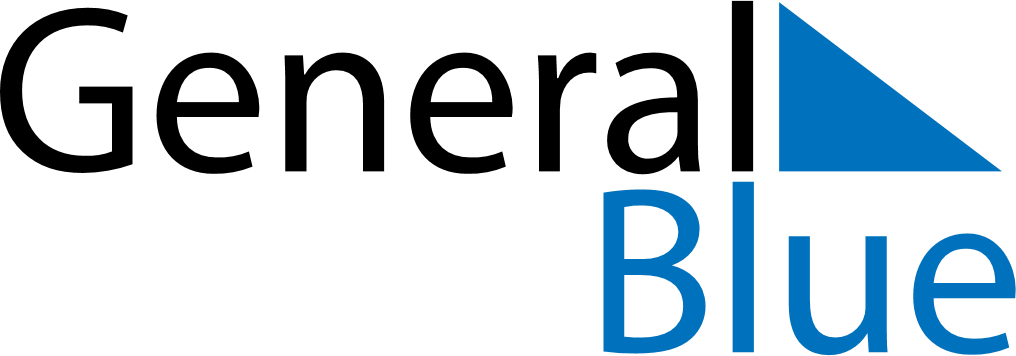 March 2024March 2024March 2024March 2024March 2024March 2024March 2024Dabrowa Bialostocka, Podlasie, PolandDabrowa Bialostocka, Podlasie, PolandDabrowa Bialostocka, Podlasie, PolandDabrowa Bialostocka, Podlasie, PolandDabrowa Bialostocka, Podlasie, PolandDabrowa Bialostocka, Podlasie, PolandDabrowa Bialostocka, Podlasie, PolandSundayMondayMondayTuesdayWednesdayThursdayFridaySaturday12Sunrise: 6:14 AMSunset: 5:03 PMDaylight: 10 hours and 49 minutes.Sunrise: 6:11 AMSunset: 5:05 PMDaylight: 10 hours and 53 minutes.34456789Sunrise: 6:09 AMSunset: 5:07 PMDaylight: 10 hours and 57 minutes.Sunrise: 6:07 AMSunset: 5:09 PMDaylight: 11 hours and 2 minutes.Sunrise: 6:07 AMSunset: 5:09 PMDaylight: 11 hours and 2 minutes.Sunrise: 6:04 AMSunset: 5:11 PMDaylight: 11 hours and 6 minutes.Sunrise: 6:02 AMSunset: 5:13 PMDaylight: 11 hours and 10 minutes.Sunrise: 6:00 AMSunset: 5:15 PMDaylight: 11 hours and 14 minutes.Sunrise: 5:57 AMSunset: 5:16 PMDaylight: 11 hours and 19 minutes.Sunrise: 5:55 AMSunset: 5:18 PMDaylight: 11 hours and 23 minutes.1011111213141516Sunrise: 5:52 AMSunset: 5:20 PMDaylight: 11 hours and 27 minutes.Sunrise: 5:50 AMSunset: 5:22 PMDaylight: 11 hours and 32 minutes.Sunrise: 5:50 AMSunset: 5:22 PMDaylight: 11 hours and 32 minutes.Sunrise: 5:48 AMSunset: 5:24 PMDaylight: 11 hours and 36 minutes.Sunrise: 5:45 AMSunset: 5:26 PMDaylight: 11 hours and 40 minutes.Sunrise: 5:43 AMSunset: 5:28 PMDaylight: 11 hours and 44 minutes.Sunrise: 5:40 AMSunset: 5:30 PMDaylight: 11 hours and 49 minutes.Sunrise: 5:38 AMSunset: 5:31 PMDaylight: 11 hours and 53 minutes.1718181920212223Sunrise: 5:36 AMSunset: 5:33 PMDaylight: 11 hours and 57 minutes.Sunrise: 5:33 AMSunset: 5:35 PMDaylight: 12 hours and 2 minutes.Sunrise: 5:33 AMSunset: 5:35 PMDaylight: 12 hours and 2 minutes.Sunrise: 5:31 AMSunset: 5:37 PMDaylight: 12 hours and 6 minutes.Sunrise: 5:28 AMSunset: 5:39 PMDaylight: 12 hours and 10 minutes.Sunrise: 5:26 AMSunset: 5:41 PMDaylight: 12 hours and 14 minutes.Sunrise: 5:23 AMSunset: 5:43 PMDaylight: 12 hours and 19 minutes.Sunrise: 5:21 AMSunset: 5:44 PMDaylight: 12 hours and 23 minutes.2425252627282930Sunrise: 5:18 AMSunset: 5:46 PMDaylight: 12 hours and 27 minutes.Sunrise: 5:16 AMSunset: 5:48 PMDaylight: 12 hours and 32 minutes.Sunrise: 5:16 AMSunset: 5:48 PMDaylight: 12 hours and 32 minutes.Sunrise: 5:14 AMSunset: 5:50 PMDaylight: 12 hours and 36 minutes.Sunrise: 5:11 AMSunset: 5:52 PMDaylight: 12 hours and 40 minutes.Sunrise: 5:09 AMSunset: 5:54 PMDaylight: 12 hours and 45 minutes.Sunrise: 5:06 AMSunset: 5:55 PMDaylight: 12 hours and 49 minutes.Sunrise: 5:04 AMSunset: 5:57 PMDaylight: 12 hours and 53 minutes.31Sunrise: 6:01 AMSunset: 6:59 PMDaylight: 12 hours and 57 minutes.